Madame, Monsieur,1	J'ai l'honneur de vous informer que le neuvième atelier régional de la CE 13 pour l'Afrique, intitulé "La normalisation des réseaux futurs et des technologies de réseau émergentes: Perspectives africaines" aura lieu les 19 et 20 septembre 2023 à Abidjan (Côte d'Ivoire), à l'aimable invitation de l'Autorité de régulation des télécommunications/TIC de Côte d'Ivoire (ARTCI). L'atelier se tiendra à l'Hôtel Azalaï, situé Boulevard Valéry Giscard d'Estaing, à Marcory, Abidjan.2	Cet atelier sera suivi d'une réunion du Groupe régional de la Commission d'études 13 de l'UIT-T pour l'Afrique (SG13RG-AFR), qui aura lieu les 21 et 22 septembre 2023. En outre, le Groupe SG2RG-AFR organisera un atelier d'une demi-journée sur le numérotage pour l'Internet des objets (IoT)/les communications de machine à machine (M2M) l'après-midi du 20 septembre. Cet atelier sera suivi de la réunion du Groupe SG2RG-AFR, ainsi que de la réunion du Groupe SG13RG-AFR, les 21 et 22 septembre 2023. Toutes les manifestations auront lieu à l'hôtel Azalaï.3	Le neuvième atelier régional de la CE 13 pour l'Afrique, intitulé "La normalisation des réseaux futurs et des technologies de réseau émergentes: Perspectives africaines", vise à examiner des sujets d'actualité traités par la CE 13 pendant la période d'études actuelle, principalement en ce qui concerne les IMT-2020 et au-delà, les réseaux des IMT-2020, l'apprentissage automatique et l'intelligence artificielle pour les réseaux futurs, l'évolution des réseaux, la confiance, les réseaux utilisant l'informatique quantique, l'informatique en nuage et le traitement des données. Les séances porteront également sur les perspectives et les priorités en matière de normalisation en Afrique en lien avec ces sujets, ainsi que sur les données d'expérience des pays et les exemples de réussite en Afrique.4	L'atelier débutera à 9 h 30 le 19 septembre 2023, et les inscriptions seront ouvertes à 8 h 30 le même jour. Les précisions relatives à la salle de réunion seront affichées à l'entrée du lieu accueillant la manifestation. L'atelier se déroulera en anglais, avec un service d'interprétation en français. La participation à distance sera possible pour cet atelier.5	La participation à l'atelier est ouverte aux États Membres, aux Membres de Secteur et aux Associés de l'UIT, aux établissements universitaires participant aux travaux de l'UIT ainsi qu'à toute personne issue d'un pays Membre de l'UIT qui souhaite contribuer aux travaux. Il peut s'agir de personnes qui sont aussi membres d'organisations internationales, régionales ou nationales.6	Toutes les informations relatives à l'atelier, notamment les informations pratiques, le projet de programme, les modalités de participation à distance, les inscriptions, les intervenants, etc. seront mises à disposition sur la page web de la manifestation, à l'adresse suivante: https://www.itu.int/en/ITU-T/Workshops-and-Seminars/2023/0919/Pages/default.aspx.Ce site web sera actualisé à mesure que parviendront de nouvelles informations. Les participants sont encouragés à consulter régulièrement le site pour prendre connaissance des mises à jour.7	Des équipements de réseau local sans fil seront à la disposition des délégués sur le lieu de la manifestation.8	Afin de permettre au TSB de prendre les dispositions nécessaires concernant l'organisation de l'atelier, je vous saurais gré de bien vouloir vous inscrire au moyen du formulaire en ligne disponible sur la page du site web de l'atelier dès que possible. Veuillez noter que l'inscription préalable des participants aux ateliers est obligatoire et se fait exclusivement en ligne. Cet atelier est gratuit et ouvert à tous.9	Je vous rappelle que, pour les ressortissants de certains pays, l'entrée et le séjour, quelle qu'en soit la durée, sur le territoire de la Côte d'Ivoire sont soumis à l'obtention d'un visa. Ce visa doit être demandé au plus tôt et obtenu auprès de la représentation de la Côte d'Ivoire (ambassade ou consulat) dans votre pays ou, à défaut, dans le pays le plus proche de votre pays de départ.Les délégués qui ont besoin de renseignements complémentaires pour leur demande de visa sont invités à contacter M. Michael Bile, à l'adresse bile.michael@artci.ci, et Mme Djelika Kone, à l'adresse kone.djelika@artci.ci. Pour de plus amples informations, veuillez consulter le document sur les informations pratiques disponible sur la page web de la manifestation.Veuillez agréer, Madame, Monsieur, l'expression de ma considération distinguée.(signé)Seizo Onoe
Directeur du Bureau de la normalisation
des télécommunications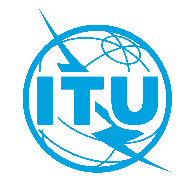 Union internationale des télécommunicationsBureau de la Normalisation des TélécommunicationsUnion internationale des télécommunicationsBureau de la Normalisation des TélécommunicationsGenève, le 25 juillet 2023Réf.:Circulaire TSB 125–	Aux Administrations des États Membres de l'Union;–	Aux Membres du Secteur UIT-T;–	Aux Associés de l'UIT-T;–	Aux établissements universitaires participant aux travaux de l'UIT-TCopie:–	Aux Présidents et Vice-Présidents des commissions d'études;–	Au Directeur du Bureau de développement des télécommunications;–	Au Directeur du Bureau des radiocommunications;–	Aux Directeurs des bureaux régionaux de l'UITTél.:+41 22 730 5828–	Aux Administrations des États Membres de l'Union;–	Aux Membres du Secteur UIT-T;–	Aux Associés de l'UIT-T;–	Aux établissements universitaires participant aux travaux de l'UIT-TCopie:–	Aux Présidents et Vice-Présidents des commissions d'études;–	Au Directeur du Bureau de développement des télécommunications;–	Au Directeur du Bureau des radiocommunications;–	Aux Directeurs des bureaux régionaux de l'UITTélécopie:+41 22 730 5853–	Aux Administrations des États Membres de l'Union;–	Aux Membres du Secteur UIT-T;–	Aux Associés de l'UIT-T;–	Aux établissements universitaires participant aux travaux de l'UIT-TCopie:–	Aux Présidents et Vice-Présidents des commissions d'études;–	Au Directeur du Bureau de développement des télécommunications;–	Au Directeur du Bureau des radiocommunications;–	Aux Directeurs des bureaux régionaux de l'UITCourriel:tsbevents@itu.int–	Aux Administrations des États Membres de l'Union;–	Aux Membres du Secteur UIT-T;–	Aux Associés de l'UIT-T;–	Aux établissements universitaires participant aux travaux de l'UIT-TCopie:–	Aux Présidents et Vice-Présidents des commissions d'études;–	Au Directeur du Bureau de développement des télécommunications;–	Au Directeur du Bureau des radiocommunications;–	Aux Directeurs des bureaux régionaux de l'UITObjet:Neuvième atelier régional de la CE 13 pour l'Afrique sur "La normalisation des réseaux futurs et des technologies de réseau émergentes: Perspectives africaines"
(Abidjan (Côte d'Ivoire) 19 et 20 septembre 2023)Neuvième atelier régional de la CE 13 pour l'Afrique sur "La normalisation des réseaux futurs et des technologies de réseau émergentes: Perspectives africaines"
(Abidjan (Côte d'Ivoire) 19 et 20 septembre 2023)